15.9.AK,KH: ZBROJI DESETICE POMOĆU BROJEVNE CRTE.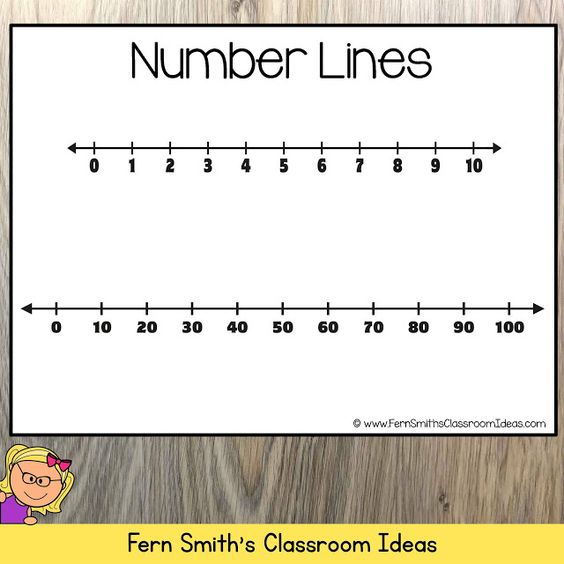 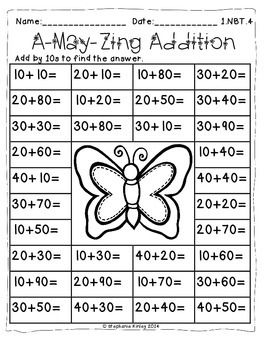 